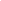 Alpha Kappa Psi- Iota PiProfessional Business Fraternity All Majors Welcome! Thank you for your interest in Alpha Kappa Psi.  Please make a copy of this document to fill out. All applications need to be submitted no later than midnight Friday 1/24/2020 to vpmembership.cnu.akpsi@gmail.com.  You will be contacted within the next few days regarding your application status.  Thank you. 				                         -Brothers of Alpha Kappa Psi-Name:Year and Expected Graduation Year:Major & Minor: Major:                  Minor: GPA: What other organizations are you involved in? Work Experience: Why do you want to join Alpha Kappa Psi?What could you contribute to Alpha Kappa Psi?How did you hear about Alpha Kappa Psi?What rush events did you attend? What are your passions/interests/hobbies?Attach a photo of yourself:Additional Comments (Optional):GPA is low due to rough freshmen year but have been an A and B student ever since *Please provide your class schedule belowClassBuilding/Room NumberDay/Time